數控CNC教師在職進修研習課程名稱：三件式魯班鎖設計與製作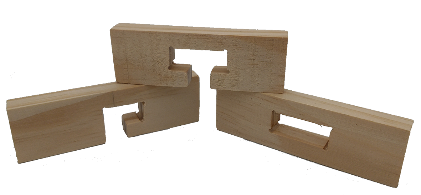 日期：111年10月6日（三）時間：3小時 （9：00～12：00）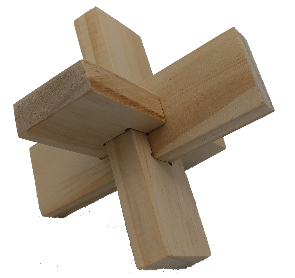 地點：高雄市中山國中自造教育科技中心講師：育新數位  龔盟育（CNC原廠認證講師）人數：上限15名使用板材：200×150×9mm 赤楊木實木拼板（1片／人）其它材料：220#、400#、600#水砂紙數張共用使用刀具：4250B120（1支／機）內容：9：00 ～ 9：30	CNC基礎認識及作品展示說明9：30 ～ 10：30	三件式魯班鎖數位繪圖10：30～10：40	中場休息10：40～11：10	CNC機器操作說明11：10～11：50	細部研磨11：50～12：00	Q＆A12：00～	賦歸◎ 請學校配合事項：請協助準備吸塵器。現場使用的電腦請安裝好Vcarve Desktop和Bravoprodigy CNC軟體。